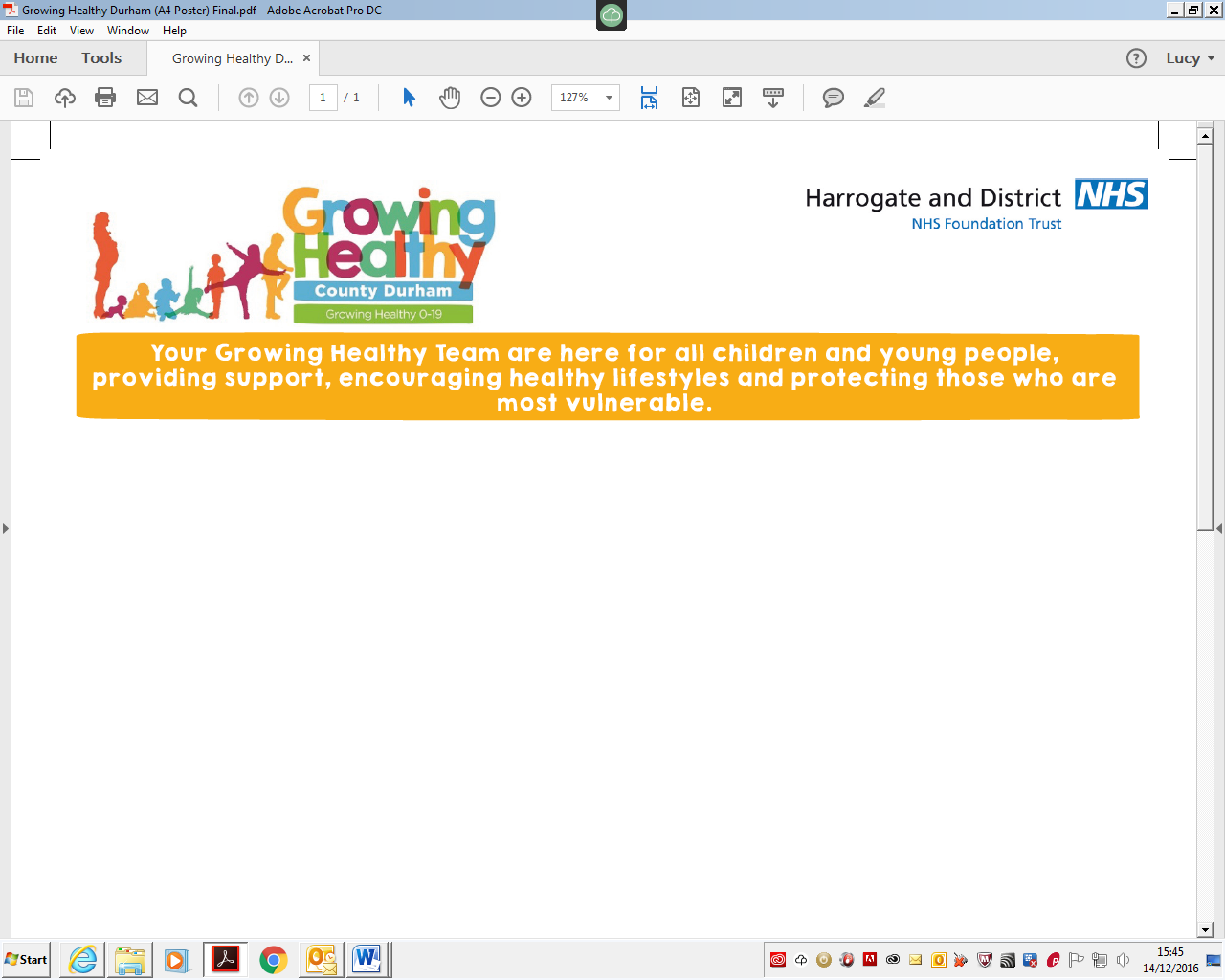 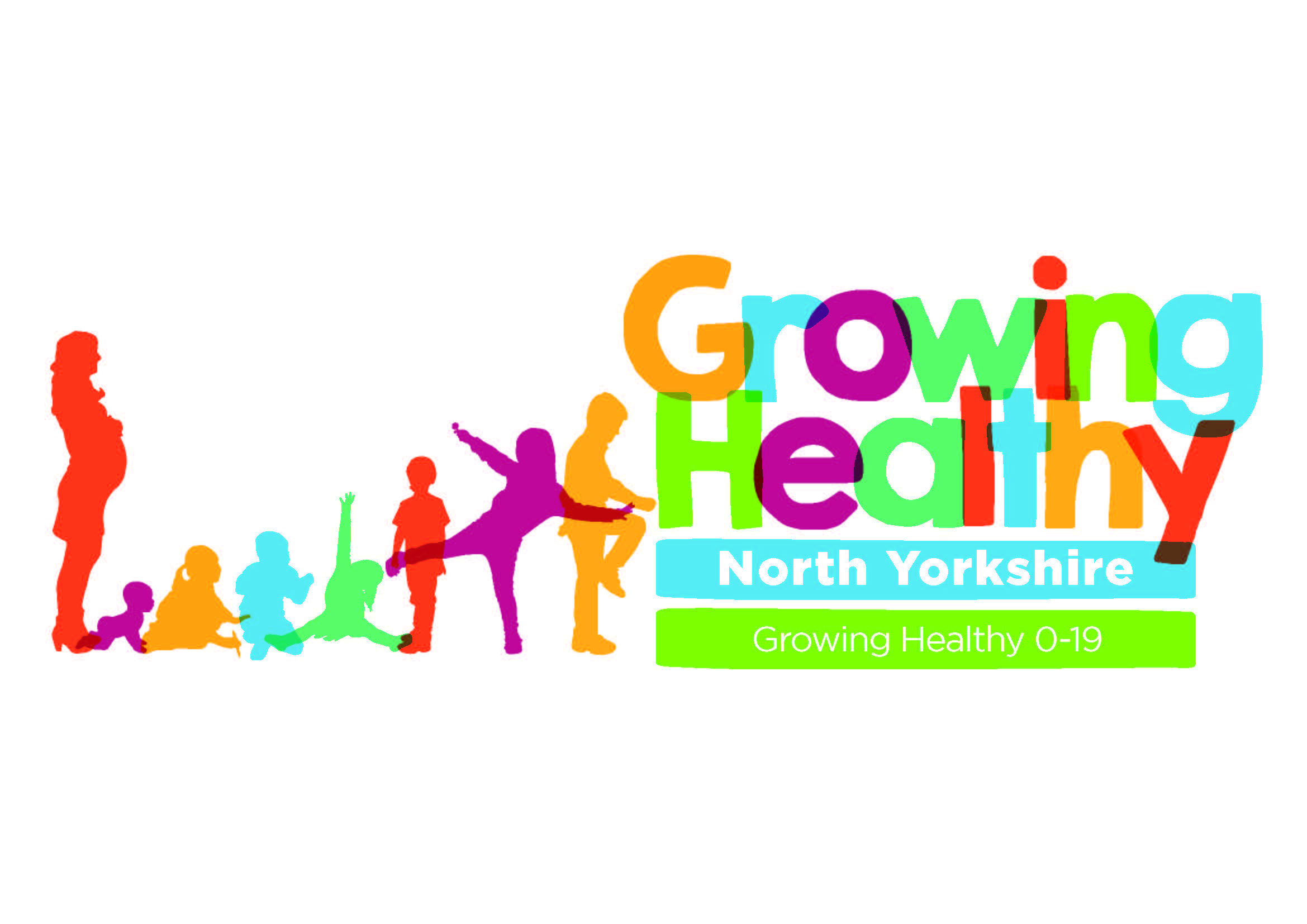 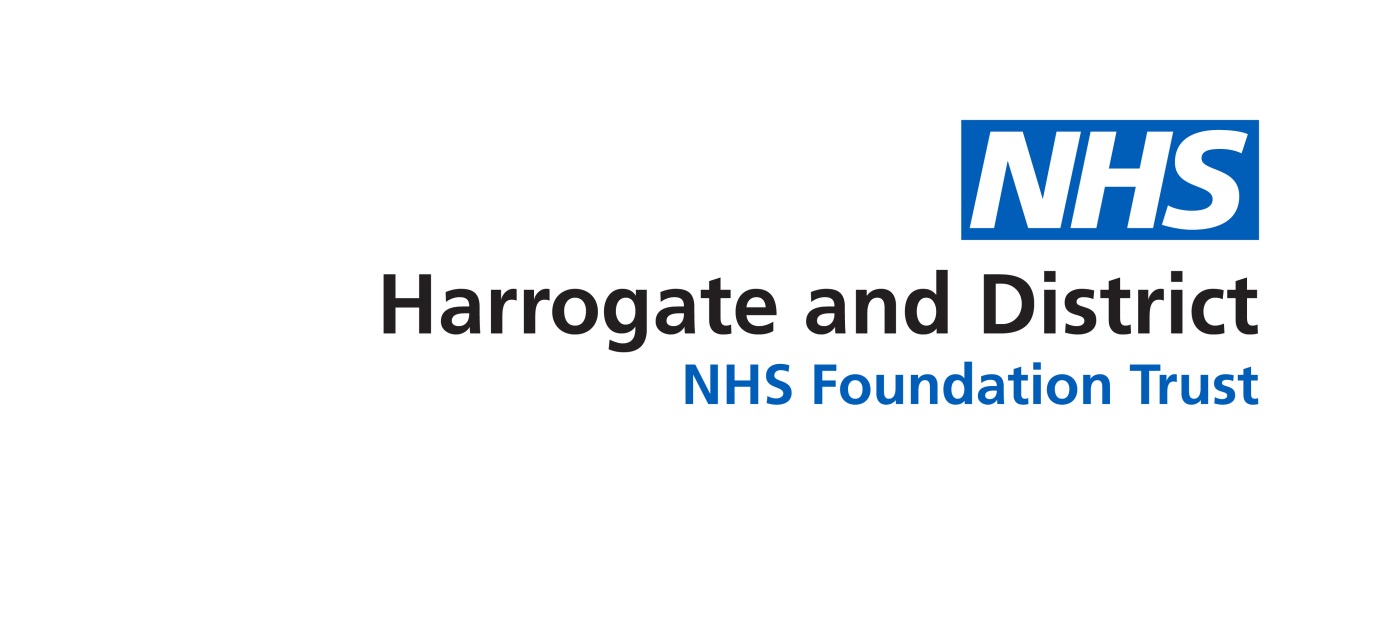 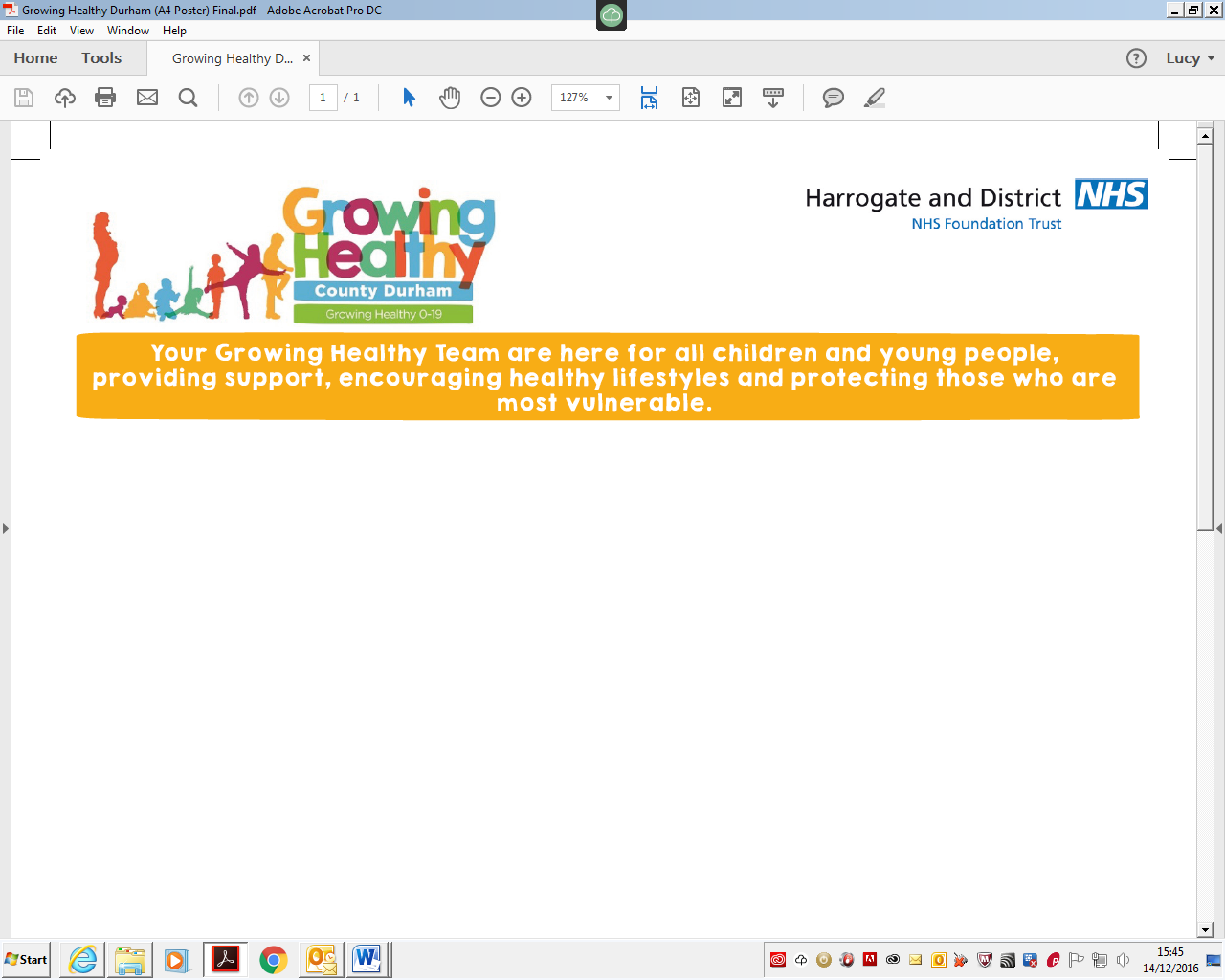 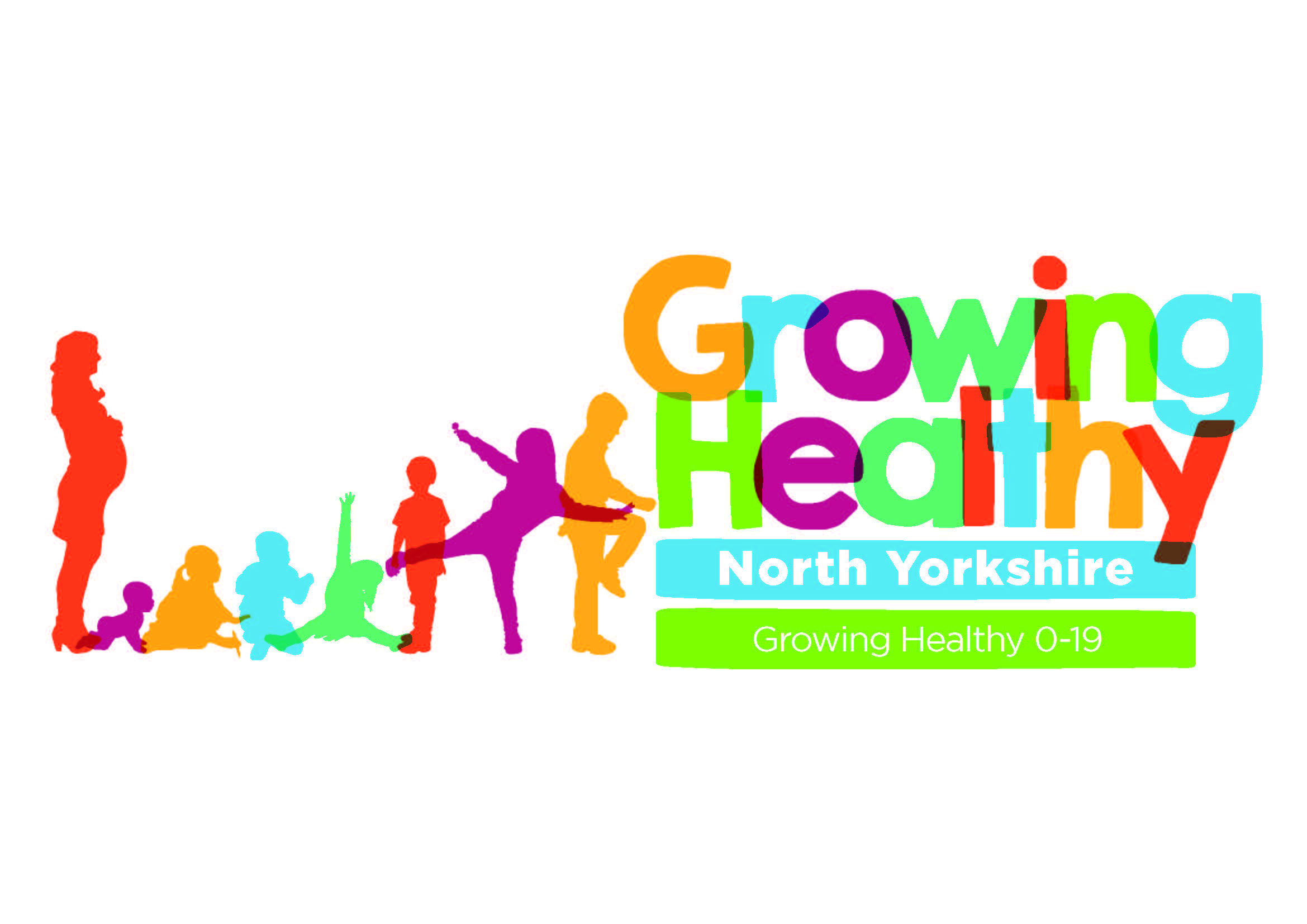 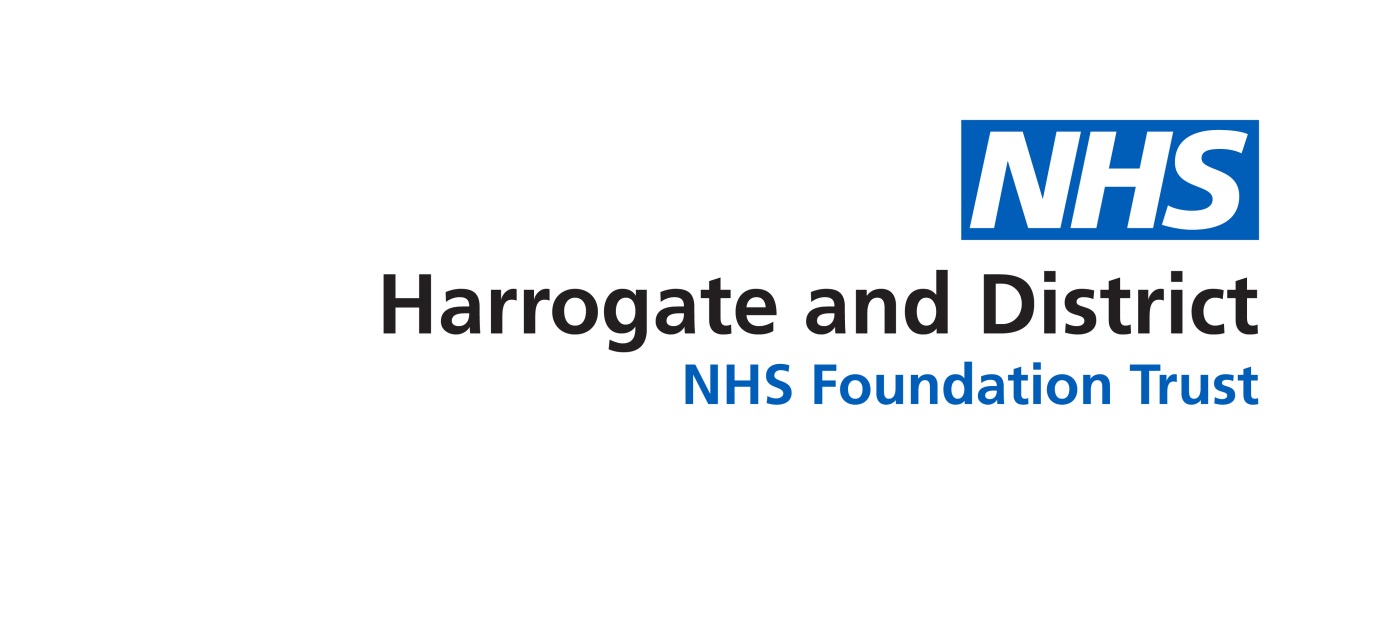 hdft.childhood.immunisations@nhs.net01423 553115November 2020Dear Parent/Guardian,CHANGE OF VENUE FOR HARROGATE DROP-IN FLU CLINICSOur scheduled drop-in flu immunisation clinics for children who missed out on receiving their flu vaccine in school this term now have a new venue. Though we had originally advertised these clinics as taking place at the Jennyfields Styan Community Centre, due to the new lockdown restrictions the venue has taken the decision that they can no longer accommodate us.We will instead be holding the HARROGATE DROP-IN clinics at this address:Knaresborough Community Centre,79 Stockwell Avenue,Knaresborough,HG5 0LGThe dates and times remain the same as originally advertised:Tuesday 24th November- 3:00-4:30pmTuesday 8th December- 3:00-4:30pmThese are both drop-in clinics. You do not need to contact us to make an appointment.We apologise for any inconvenience caused.Yours sincerely,Childhood Immunisations TeamNorth Yorkshire and City of York 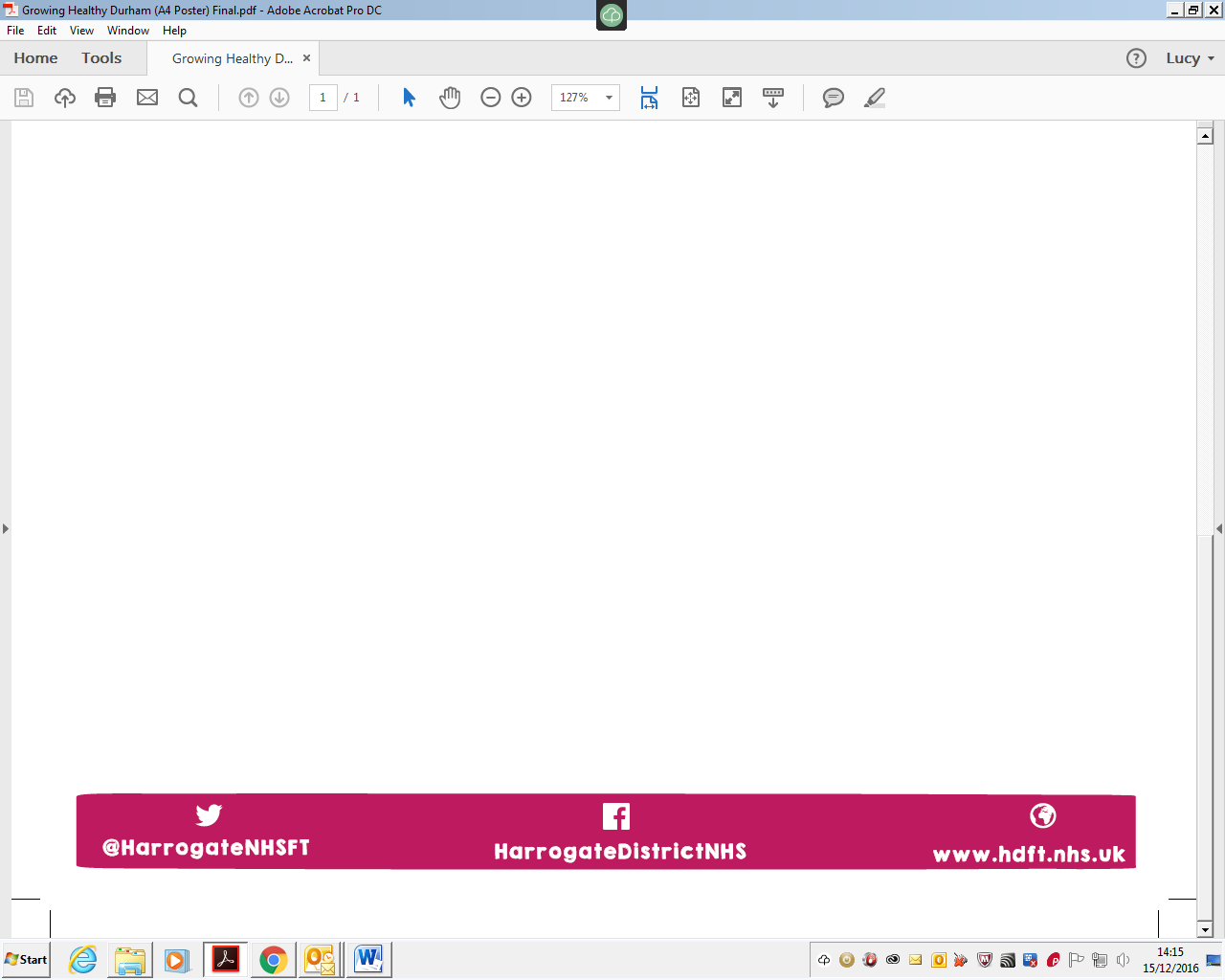 